- Prefira leite e iogurte desnatados e queijos magros (frescal, ricota, queijo cottage);Evite o consumo de embutidos como: salsicha, linguiça, presunto, mortadela, peito de peru, nuggets, hambúrguer, salame;Evite o consumo de produtos industrializados ricos em gorduras saturadas, como: salgadinhos de pacote, macarrão instantâneo, bolachas recheadas, etc . PARA AUMENTAR O CONSUMO DE GORDURAS MONO E POLIINSATURADAS:Consuma, pelo menos, 2 porções de peixes por semana, preferindo preparações grelhadas, cozidas ou assadas, evitando friturasInclua na sua alimentação: castanha-do-Pará, castanha-de-caju, nozes, amêndoas, macadâmia, amendoim, avelã, linhaça, chia e gergelim, abacate.Use azeite para temperar saladas, evitando utilizá-lo para cozinhar.REFERÊNCIAS Consenso da Sociedade Brasileira de Hepatologia. Doença Hepática Gordurosa Não Alcoólica, 2020.Sociedade Brasileira de Cardiologia • ISSN-0066-782X • Volume 109, Nº 2, Supl. 1, Agosto 2017.Sociedade Brasileira de Hepatologia. Disponivel em: https://sbhepatologia.org.br/imprensa/esteatose-hepatica/. Acesso em ago/2019.Sociedade Brasileira de Hepatologia. Cartilha de conscientização da esteatose hepática.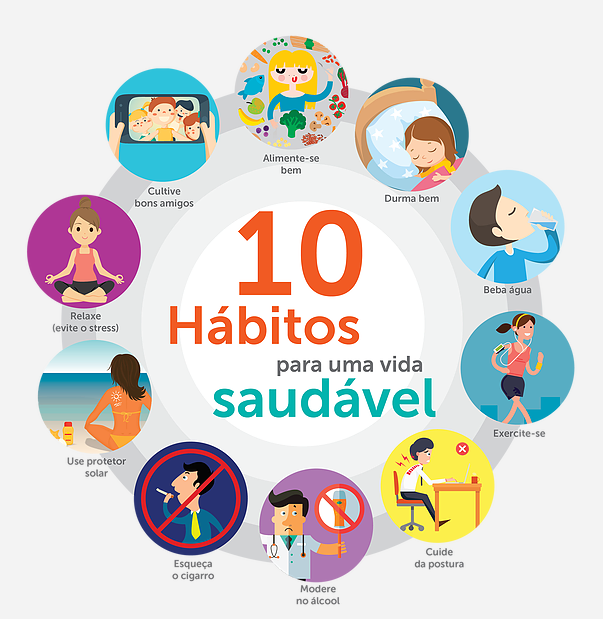 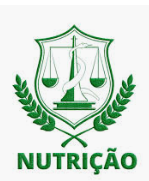 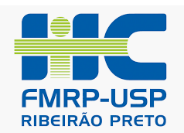 O QUE É?É caracterizada pelo acúmulo excessivo de lipídios (gordura) no fígado.QUAIS OS TIPOS?Doença Hepática Gordurosa Não Alcoólica (DHGNA): É o acúmulo de gordura no fígado, decorrente de doenças metabólicas como: diabetes tipo 2, obesidade, dislipidemia (aumento do colesterol e/ou triglicérides no sangue).Esteatoepatite (NASH): É a inflamação da gordura do fígado, é uma evolução da DHGNA quando não controlada, essa doença pode progredir lentamente para cirrose hepática e câncer de fígado.ORIENTAÇÕES NUTRICIONAISMudanças no estilo de vida;Redução do consumo excessivo de açúcar, doces, bolos, bolachas recheadas e massas;Aumento do consumo de fibras (frutas, verduras, legumes, sementes, aveia);Redução consumo de gorduras saturadas (carnes gordurosas, frituras, margarina, salame, salsicha, linguiça, salgadinhos, bacon);Aumento do consumo de gorduras mono e poli-insaturadas (castanhas, azeite extra virgem, abacate, peixes);Evitar o consumo de bebidas alcoólicas;Cuidado com chás e medicamentos comprados sem receita médica;A perda de 7 a 10% do seu peso corporal já é suficiente para melhorar a esteatose e as alterações metabólicas e hepáticas;Fazer exercício físico por, pelo menos, 150 minutos por semana.PARA AUMENTAR O CONSUMO DE FIBRAS: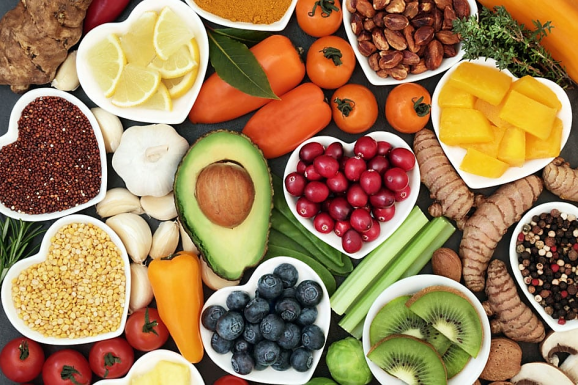 Prefira pães, massas e arroz integrais;Consuma, pelo menos, 2 porções de verduras e legumes diariamente;Consuma, pelo menos, 3 porções de frutas todos os dias, com casca, sementes e bagaço;Inclua na sua alimentação cereais integrais como: aveia, linhaça, chia, amaranto, quinoa, farelo de trigo  Podem ser acrescentados em iogurtes, frutas, leite, sucos, molhos, saladas e outros.PARA REDUZIR O CONSUMO DE GORDURAS SATURADAS:Prefira carnes magras, como peito de frango (sem pele) e cortes magros de carne vermelha (sem gordura aparente), preferindo preparações grelhadas, cozidas ou assadas, evitando frituras;